A l’attention de tous les élèves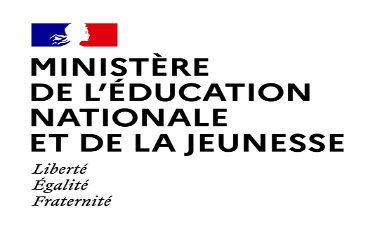 Boursiers et non boursiersVOUS POUVEZ DEMANDERL'ÉTUDE AUTOMATIQUE DE VOTRE DROIT À BOURSE DÈS L’INSCRIPTION DE VOTRE ENFANT JE PEUX FAIRE CETTE DEMANDE SI…J’ai la charge effective et permanente de l’enfant que j’inscris (nourriture, logement, habillement). QUELS SONT LES AVANTAGES ?Je n'aurai pas besoin de déposer une demande de bourse à la rentrée scolaire.Mon droit à bourse sera étudié automatiquement à chaque rentrée scolaire, sans avoir de démarche à réaliser.Je pourrai retirer mon consentement à tout moment si je le souhaite. Dans ce cas, je devrai déposer une demande de bourse à chaque rentrée scolaire, par le téléservice bourses ou par le formulaire papier.COMMENT FAIRE CETTE DEMANDE ?Je peux demander l'étude automatique de mon droit à bourse quand j’inscris ou réinscris mon enfant au lycée à l’aide de la fiche papier « Etude automatique du droit à la bourse » fournie (au moment de l’inscription ou de la réinscription) par l’établissement.QUELLES INFORMATIONS SONT NÉCESSAIRES ?Je donne mon consentement à l'étude automatique du droit à bourse.Je renseigne les données d'état civil nécessaires (nom, prénoms, date et lieu de naissance).Si je suis en concubinage, je renseigne les données d'état civil de mon concubin ou ma concubine (nom, prénoms, date et lieu de naissance).Pour plus d’informations : https://www.education.gouv.fr/les-bourses-de-college-et-de-lycee-326728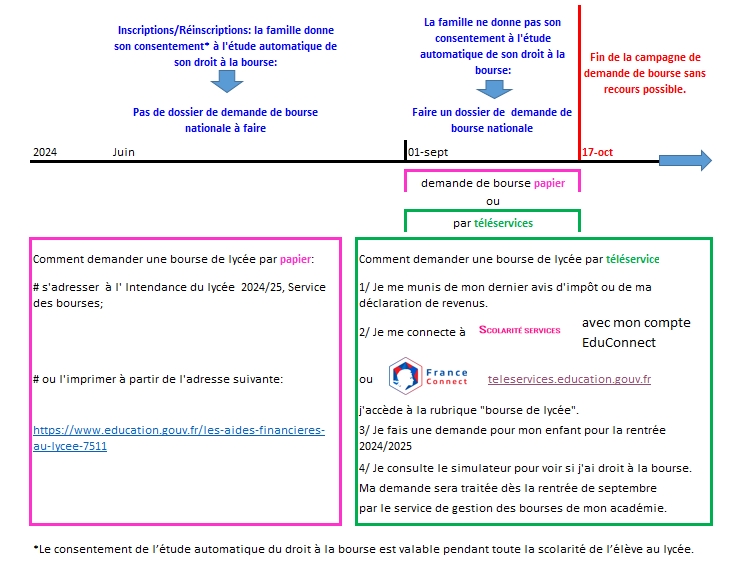 